       ПРОФЕСИОНАЛНА ГИМНАЗИЯ ПО ОБЛЕКЛО И ТУРИЗЪМ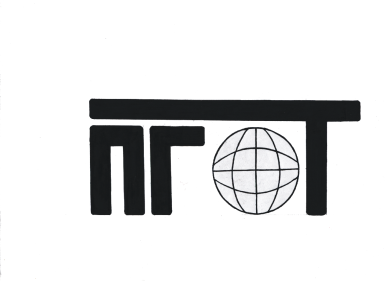 „СВЕТИ ИВАН РИЛСКИ“ - ПЕРНИК               гр. Перник, 2302 ул. „Силистра” №10, тел. 076/607053, e-mail: pgot@abv.bgУважаеми родители, уведомявам Ви, че от 23.11.2020г. до 23.12.2020г. организацията на учебния процес на учениците в Професионална гимназия по облекло и туризъм „Свети Иван Рилски“ ще продължи с редуване на присъствено обучение и обучение от разстояние в електронна среда /ОРЕС/, по следния график С уважение, Мария Герчева-Антова	            директор1. седмица2. седмица3. седмица4. седмица5. седмицапроцент на времето в ОРЕС23.11-27.1130.11-04.1207.12-11.1214.12-18.1221.12-23.1212а клас13%12б клас /дуална форма/43%11а клас43%10 в клас43%10 б клас43%10 а клас43%9а клас 43%9б клас43%9в клас43%8а клас13%8б клас13%присъствено- бр. Ученици137137142142143ОРЕС- бр. Ученици7474696968% ОРЕС35%35%32%32%32%присъственоприсъственоОРЕС